AUSSCHUSS QUALITÄTS- SICHERUNG, SCHULUNG UND WEITERBILDUNG (QSW)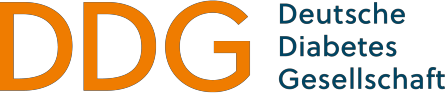 Deutsche Diabetes GesellschaftYasemin AganAlbrechtstraße 910117 BerlinAntrag auf Anerkennung als Behandlungseinrichtung für Patienten mit Typ 1 und Typ 2 – DiabetesZertifiziertes Diabeteszentrum DDGAntragstellende EinrichtungArt der EinrichtungPersonelle Voraussetzungen (ggf. weitere Mitarbeiter in einem Anhang angeben)Kooperationspartner(bitte mit Namen, Adresse und Telefonnummer benennen und Kooperationsvereinbarungen einreichen)Die Kooperation mit einem Hausarzt / verschiedenen Hausärzten wird als selbstverständlich vorausgesetzt.Räumliche und strukturelle VoraussetzungenPatienten sind untergebracht auf einer Station/BehandlungseinheitPatienten sind untergebracht auf verschiedenen Stationen/Behandlungseinheiten Schulungsraum ausschließlich für Patientenschulung vorgesehen  Schulungsraum für Unterrichtszwecke eingerichtetSchulungsraum räumliche Nähe zur Diabetesstation/in der Praxis Schulungsraum behindertengerechtSchulungsraum Projektionsmöglichkeiten vorhandenGlukose- und HbA1c-BestimmungEine qualitätsgesicherte Methode zur Glukosemessung und zur HbA1c-Messung (falls beim Antragsteller vorhanden) nach den Richtlinien der Bundesärztekammer (RiliBÄK) ist auf der Diabetesstation bzw. in der Diabetessprechstunde verfügbar.Methode(n) qualitätskontrolliertVerfügbarkeit Messmethodik auf Diabetesstation bzw. in der DiabetessprechstundeSchulungenBitte kreuzen Sie das von Ihnen verwendete DDG-anerkannte Schulungs- und Behandlungsprogramm an und tragen die entsprechenden Angaben ein.Angaben zu den GruppenschulungenZusammensetzung der Gruppen: Patienten mit Typ 2-und Typ 1-Diabetes getrennt die Gruppe besucht das Behandlungsprogramm von Anfang bis Endedie Gruppe besucht das Behandlungsprogramm überwiegend von Anfang bis Endenur stationäre Einrichtungen: Patienten werden auch modular geschultHospitationBehandlungszahlenstationär:	Patienten mit Diabetes mellitus Typ 1, die in den letzten 12 Monaten ärztlich betreut wurdenstationär:	Patienten mit Diabetes mellitus Typ 2, die in den letzten 12 Monaten ärztlich betreut wurdenambulant:	Anzahl der Patienten mit Diabetes mellitus Typ 1, die im letzten Quartal ärztlich betreut wurdenambulant:	Anzahl der Patienten mit Diabetes mellitus Typ 2, die im letzten Quartal ärztlich betreut wurdenDokumentation zur QualitätssicherungPatientengerechte Dokumentation, z. B. Gesundheitspass-Diabetes, vorhandengeeignete Software für eine Patientendatenbank vorhanden Software für Patientendatenbank bitte benennen:Ich bestätige, dass ich die Angaben im Antrag auf Anerkennung als Behandlungseinrichtung sowie den eingereichten Patientendatensatz auf Richtigkeit geprüft habe.Sollten nach Anerkennung als Behandlungseinrichtung DDG die Voraussetzung für die Anerkennung länger als drei Monate nicht mehr erfüllt sein, muss dies der Geschäftsstelle der DDG mitgeteilt werden.Ort, Datum der Antragstellung	Ltd. Arzt / Praxisinhaber	verantw. DiabetologeNach Eingang Ihres Antrages in der Geschäftsstelle der DDG erhalten Sie eine Eingangsbestätigung/Rechnung. Erst nach Erhalt der Bearbeitungsgebühr in Höhe von 1200,00 Euro zzgl. 5% USt. erfolgt die weitere Bearbeitung des Antrages im Ausschuss Qualitätssicherung, Schulung und Weiterbildung der DDG. Die Gebühr wird unabhängig davon fällig, ob eine Anerkennung der Einrichtung erfolgt.AnlageAngaben zur fremdsprachlichen SchulungenIn unserer Behandlungseinrichtung werden fremdsprachliche Schulungen angeboten:Wenn ja: Folgende fremdsprachlichen Schulungen werden angeboten:Ich versichere, dass die oben genannten Schulungen ausschließlich von Schulungskräften durchgeführt werden, die der entsprechenden Sprache mächtig sind. Einer Veröffentlichung dieser Angaben auf der Internetseite der DDG stimme ich zu.Ort, Datum	Unterschrift des Ltd. Arztes / PraxisinhabersDeutsche Diabetes Gesellschaft Albrechtstraße 910117 BerlinDatenschutzerklärung für den Antrag als Zertifiziertes Diabeteszentrum DDG(Einrichtung)Ich nehme zur Kenntnis, dass zur Durchführung der Zertifizierung die Weitergabe der von mir/uns korrekt pseudonymisierten Patientendaten und ggfs. der zertifizierungsrelevanten Mitarbeiterdaten an die von der DDG beauftragten Gutachter zwingend notwendig ist. Die DDG als Verantwortliche im Sinne des Datenschutzrechts versichert mir insoweit die Einhaltung der einschlägigen datenschutzrechtlichen Bestimmungen. Ferner stimme ich im Falle einer erfolgreichen Anerkennung der Veröffentlichung als anerkannte Einrichtung/Person auf der Homepage und den Printmedien der DDG zu.OrtDatumUnterschrift des ärztlichen Antragsstellers und STEMPELSie haben ein 14-tägiges Rücktrittsrecht, von dem Sie per Post oder E-Mail Gebrauch machen können.Name der Einrichtung:Name der Einrichtung:Abteilung/Station:Abteilung/Station:Name des Antragsstellers/Praxisinhabers:Name des Antragsstellers/Praxisinhabers:Verantwortlicher Diabetologe:Verantwortlicher Diabetologe:Straße:Straße:PLZ:Ort:Telefon:Telefax:E-Mail:E-Mail:Klinik ohne AmbulanzKlinik mit AmbulanzArztpraxisReha-EinrichtungNameTelefonDiabetologe DDG1.Diabetologe DDG2.Diabetologe DDG3.Einzureichende Unterlagen:Einzureichende Unterlagen:Einzureichende Unterlagen:Anerkennungsurkunden Diabetologe DDG oder Landesärztekammer (DDG-Mitgliedschaft erforderlich) oder Facharzt Innere Medizin/Endokrinologie und Diabetologie (DDG-Mitgliedschaft erforderlich)Nachweise über persönliche diabetologische Fortbildung (Teilnahme an DDG-Kongressen etc.) aus den zurückliegenden drei Jahren Bescheinigungen über Teilnahme an Fortbildungsseminaren für die im Antrag aufgeführten SchulungsprogrammeStationär: Bestätigung der Verwaltung über die Anstellung und Stellenumfang (Vollzeit / Teilzeit mit Angabe der jeweiligen Arbeitsstunden)Wenn nur eine Vollzeitstelle vorhanden: Nachweis der Vertretung im Urlaubs-/Krankheitsfall (z.B. über Kooperationsvereinbarung), die Vertretung sollte im Umkreis von max. 30 km tätig sein.Anerkennungsurkunden Diabetologe DDG oder Landesärztekammer (DDG-Mitgliedschaft erforderlich) oder Facharzt Innere Medizin/Endokrinologie und Diabetologie (DDG-Mitgliedschaft erforderlich)Nachweise über persönliche diabetologische Fortbildung (Teilnahme an DDG-Kongressen etc.) aus den zurückliegenden drei Jahren Bescheinigungen über Teilnahme an Fortbildungsseminaren für die im Antrag aufgeführten SchulungsprogrammeStationär: Bestätigung der Verwaltung über die Anstellung und Stellenumfang (Vollzeit / Teilzeit mit Angabe der jeweiligen Arbeitsstunden)Wenn nur eine Vollzeitstelle vorhanden: Nachweis der Vertretung im Urlaubs-/Krankheitsfall (z.B. über Kooperationsvereinbarung), die Vertretung sollte im Umkreis von max. 30 km tätig sein.Anerkennungsurkunden Diabetologe DDG oder Landesärztekammer (DDG-Mitgliedschaft erforderlich) oder Facharzt Innere Medizin/Endokrinologie und Diabetologie (DDG-Mitgliedschaft erforderlich)Nachweise über persönliche diabetologische Fortbildung (Teilnahme an DDG-Kongressen etc.) aus den zurückliegenden drei Jahren Bescheinigungen über Teilnahme an Fortbildungsseminaren für die im Antrag aufgeführten SchulungsprogrammeStationär: Bestätigung der Verwaltung über die Anstellung und Stellenumfang (Vollzeit / Teilzeit mit Angabe der jeweiligen Arbeitsstunden)Wenn nur eine Vollzeitstelle vorhanden: Nachweis der Vertretung im Urlaubs-/Krankheitsfall (z.B. über Kooperationsvereinbarung), die Vertretung sollte im Umkreis von max. 30 km tätig sein.Diabetesberaterin DDG1.Diabetesberaterin DDG2.Diabetesberaterin DDG3.Diabetesassistentin DDG1.Diabetesassistentin DDG2.Diabetesassistentin DDG3.Einzureichende Unterlagen:Einzureichende Unterlagen:Einzureichende Unterlagen:Anerkennungsurkunden / Weiterbildungszertifikat Diabetesberaterin / -assistentin DDG Nachweise über persönliche diabetologische FortbildungBescheinigungen über Teilnahme an Fortbildungsseminaren für die im Antrag aufgeführten SchulungsprogrammeStationär: Bestätigung der Verwaltung über die Anstellung und Stellenumfang (Vollzeit / Teilzeit mit Angabe der jeweiligen Arbeitsstunden)Ambulant: Bestätigung des Steuerberaters über die Anstellung (einschließlich Stundenumfang) oder Arbeitsverträge der MitarbeiterWenn insgesamt nur eine Vollzeitstelle vorhanden (Diabetesberaterin und –assistentin): Nachweis der Vertretung im Urlaubs-/Krankheitsfall (z.B. über Kooperationsvereinbarung), die Vertretung sollte im Umkreis von max. 30 km tätig sein.Anerkennungsurkunden / Weiterbildungszertifikat Diabetesberaterin / -assistentin DDG Nachweise über persönliche diabetologische FortbildungBescheinigungen über Teilnahme an Fortbildungsseminaren für die im Antrag aufgeführten SchulungsprogrammeStationär: Bestätigung der Verwaltung über die Anstellung und Stellenumfang (Vollzeit / Teilzeit mit Angabe der jeweiligen Arbeitsstunden)Ambulant: Bestätigung des Steuerberaters über die Anstellung (einschließlich Stundenumfang) oder Arbeitsverträge der MitarbeiterWenn insgesamt nur eine Vollzeitstelle vorhanden (Diabetesberaterin und –assistentin): Nachweis der Vertretung im Urlaubs-/Krankheitsfall (z.B. über Kooperationsvereinbarung), die Vertretung sollte im Umkreis von max. 30 km tätig sein.Anerkennungsurkunden / Weiterbildungszertifikat Diabetesberaterin / -assistentin DDG Nachweise über persönliche diabetologische FortbildungBescheinigungen über Teilnahme an Fortbildungsseminaren für die im Antrag aufgeführten SchulungsprogrammeStationär: Bestätigung der Verwaltung über die Anstellung und Stellenumfang (Vollzeit / Teilzeit mit Angabe der jeweiligen Arbeitsstunden)Ambulant: Bestätigung des Steuerberaters über die Anstellung (einschließlich Stundenumfang) oder Arbeitsverträge der MitarbeiterWenn insgesamt nur eine Vollzeitstelle vorhanden (Diabetesberaterin und –assistentin): Nachweis der Vertretung im Urlaubs-/Krankheitsfall (z.B. über Kooperationsvereinbarung), die Vertretung sollte im Umkreis von max. 30 km tätig sein.Fußbehandlung1.Fußbehandlung2.Fußbehandlung3.Einzureichende Unterlagen:Einzureichende Unterlagen:Einzureichende Unterlagen:Anerkennungsurkunde / Weiterbildungszertifikat zur Fußbehandlung: Staatlich anerkannter Podologe oder examinierte Krankenschwester/-pfleger mit Weiterbildung zum Wundassistent/-in DDG bzw. Wundmanager DGCW oder ICW, mind. ½ StelleNur ambulant: ggf. Kooperationsnachweis und Anerkennungsurkunde / Weiterbildungszertifikat zur Fußbehandlung (Podologe etc.)Anerkennungsurkunde / Weiterbildungszertifikat zur Fußbehandlung: Staatlich anerkannter Podologe oder examinierte Krankenschwester/-pfleger mit Weiterbildung zum Wundassistent/-in DDG bzw. Wundmanager DGCW oder ICW, mind. ½ StelleNur ambulant: ggf. Kooperationsnachweis und Anerkennungsurkunde / Weiterbildungszertifikat zur Fußbehandlung (Podologe etc.)Anerkennungsurkunde / Weiterbildungszertifikat zur Fußbehandlung: Staatlich anerkannter Podologe oder examinierte Krankenschwester/-pfleger mit Weiterbildung zum Wundassistent/-in DDG bzw. Wundmanager DGCW oder ICW, mind. ½ StelleNur ambulant: ggf. Kooperationsnachweis und Anerkennungsurkunde / Weiterbildungszertifikat zur Fußbehandlung (Podologe etc.)Stationspflegepersonal/Mitarbeiter-innen in SchwerpunktpraxisStationspflegepersonal/Mitarbeiter-innen in SchwerpunktpraxisStationspflegepersonal/Mitarbeiter-innen in SchwerpunktpraxisEinzureichende Unterlagen:Einzureichende Unterlagen:Einzureichende Unterlagen:Stationär:Schreiben der Klinikleitung, dass 24 h am Tag in der Diabetesbehandlung erfahrene Krankenschwestern/-pfleger verfügbar sind Nachweis über regelmäßige (mind. jährliche) Fortbildung des (Stations-) PflegepersonalsAmbulant:Nachweis über regelmäßige (mind. jährliche) Fortbildung der Mitarbeiterinnen (Arzthelferinnen) in der SchwerpunktpraxisStationär:Schreiben der Klinikleitung, dass 24 h am Tag in der Diabetesbehandlung erfahrene Krankenschwestern/-pfleger verfügbar sind Nachweis über regelmäßige (mind. jährliche) Fortbildung des (Stations-) PflegepersonalsAmbulant:Nachweis über regelmäßige (mind. jährliche) Fortbildung der Mitarbeiterinnen (Arzthelferinnen) in der SchwerpunktpraxisStationär:Schreiben der Klinikleitung, dass 24 h am Tag in der Diabetesbehandlung erfahrene Krankenschwestern/-pfleger verfügbar sind Nachweis über regelmäßige (mind. jährliche) Fortbildung des (Stations-) PflegepersonalsAmbulant:Nachweis über regelmäßige (mind. jährliche) Fortbildung der Mitarbeiterinnen (Arzthelferinnen) in der SchwerpunktpraxisNameAdresseTelefonAugenarztNephrologeNeurologePsychologeAngiologe o. interventioneller RadiologeChirurg / GefäßchirurgKardiologeGynäkologe / GeburtshelferPädiater (Versorgung von Neugeborenen bei Müttern mit Gestationsdiabetes)OrthopädieschuhmacherEinzureichende Unterlagen:Stationär:Kooperationen innerhalb einer Einrichtung: Nur Eintrag in obige TabelleKooperation extern: formlose Kooperationsvereinbarungen, die über den Inhalt der Kooperation Auskunft geben und von beiden Seiten unterzeichnet sindAmbulant:Eintrag in obige Tabelle (Name, Adresse, Telefon)Kooperationsvereinbarungen (formlos, s.o.)Labor (in der Klinik / Arztpraxis oder extern)POCT-System (auf Station / in der Arztpraxis)GlukosemessungHbA1c-BestimmungEinzureichende Unterlagen:Labor: Kopien des aktuellen Zertifikates des Ringversuches (wenn zutreffend, Glucose und HbA1c)Bei Einsatz von Unit-use-POCT-Glukose- und HbA1c-Messungen: Protokolle der Kontrollproben-Einzelmessung (der letzten 4 Wochen)Verwendetes Schulungs- und BehandlungsprogrammAuflage des Programms / JahrBestandteil Modulare SchulungZahl der Unterrichts- stundená 45 min. insgesamtZeitraum, in dem das Programm durchgeführt wird(Tage)Anzahl der Schulungen in den letzten 12 MonatenMittlere Anzahl der Diabetes- Patienten in einer GruppeTyp 2-DiabetesTyp 2-DiabetesTyp 2-DiabetesTyp 2-DiabetesTyp 2-DiabetesTyp 2-DiabetesTyp 2-DiabetesBehandlungs‐ und Schulungsprogramm für Typ  2 ‐ Diabetiker, die nicht Insulin spritzenMehr Diabetes Selbstmanagement Typ  2 (MEDIAS 2): Schulungs‐ undBehandlungsprogramm für Menschen mit Typ‐2‐Diabetes, die nichtInsulin spritzenBehandlungs‐ und Schulungsprogramm für Typ  2 ‐ Diabetiker, die Insulin spritzenBehandlungs‐ und Schulungsprogramm für Typ  2 ‐ Diabetiker, die Normalinsulin spritzenMehr Diabetes Selbstmanagement Typ  2 (MEDIAS 2 ICT): Schulungs‐und Behandlungsprogramm für Menschen mit Typ  2‐Diabetes undeiner intensivierten Insulintherapie (ICT)Verwendetes Schulungs- und BehandlungsprogrammAuflage des Programms / JahrBestandteil Modulare SchulungZahl der Unterrichts- stundená 45 min. insgesamtZeitraum, in dem das Programm durchgeführt wird(Tage)Anzahl der Schulungen in den letzten 12 MonatenMittlere Anzahl der Diabetes- Patienten in einer Gruppe  Typ 1-Diabetes 	  Typ 1-Diabetes 	  Typ 1-Diabetes 	  Typ 1-Diabetes 	  Typ 1-Diabetes 	  Typ 1-Diabetes 	  Typ 1-Diabetes 	Behandlungs‐ und Schulungsprogramm für intensivierte InsulintherapiePRIMAS – Leben mit Typ-1-DiabetesDiabetes bei Kindern: ein Behandlungs‐ undSchulungsprogrammSchulungs- und Behandlungsprogramm für Eltern von Kindern und Jugendlichen mit Typ-1- Diabetes  Hypertonie 	  Hypertonie 	  Hypertonie 	  Hypertonie 	  Hypertonie 	  Hypertonie 	  Hypertonie 	Behandlungs‐ und Schulungs- programm für Patienten mit HypertonieStrukturiertes Hypertonie- Behandlungs- und Schulungsprogramm (HBSP)  Pumpenschulung 	  Pumpenschulung 	  Pumpenschulung 	  Pumpenschulung 	  Pumpenschulung 	  Pumpenschulung 	  Pumpenschulung 	SUBITO-Schulungsprogramm zur Insulinpumpentherapie (CSII)  Weitere DDG-anerkannte Schulungs- und Behandlungsprogramme 	  Weitere DDG-anerkannte Schulungs- und Behandlungsprogramme 	  Weitere DDG-anerkannte Schulungs- und Behandlungsprogramme 	  Weitere DDG-anerkannte Schulungs- und Behandlungsprogramme 	  Weitere DDG-anerkannte Schulungs- und Behandlungsprogramme 	  Weitere DDG-anerkannte Schulungs- und Behandlungsprogramme 	  Weitere DDG-anerkannte Schulungs- und Behandlungsprogramme 	HypoglykämieproblemeHypoglykämieproblemeHypoglykämieproblemeHypoglykämieproblemeHypoglykämieproblemeHypoglykämieproblemeHypoglykämieproblemeBlutglukosewahrnehmungstraining für Typ‐1‐Diabetiker (BGAT)Hypoglykämie – Positives Selbstmanagement Unterzuckerungen besser wahrnehmen, vermeiden und bewältigen (HYPOS)Verwendetes Schulungs- und BehandlungsprogrammAuflage des Programms / JahrBestandteil Modulare SchulungZahl der Unterrichts- stundená 45 min. insgesamtZeitraum, in dem das Programm durchgeführt wird(Tage)Anzahl der Schulungen in den letzten 12 MonatenMittlere Anzahl der Diabetes- Patienten in einer GruppeDiabetischer FußDiabetischer FußDiabetischer FußDiabetischer FußDiabetischer FußDiabetischer FußDiabetischer FußStrukturiertes Behandlungs‐ und Schulungsprogramm für Menschen mit Diabetes und einem diabetischen FußsyndromDen Füssen zu liebe (BARFUSS)Geriatrische PatientenGeriatrische PatientenGeriatrische PatientenGeriatrische PatientenGeriatrische PatientenGeriatrische PatientenGeriatrische PatientenFit bleiben und älter werden mit Diabetes: Strukturiertes Schulungsprogramm (SGS) für Typ‐2‐Diabetiker im höherenLebensalter, die Insulin spritzen  Weitere Programme 	  Weitere Programme 	  Weitere Programme 	  Weitere Programme 	  Weitere Programme 	  Weitere Programme 	  Weitere Programme 	Einzureichende Unterlagen:Stundenpläne der bei Ihnen durchgeführten Schulungs- und BehandlungsprogrammeNur stationäre Einrichtungen:Angaben zu modularen Schulungen in Excel-Tabelle (Datenerfassungsblatt, auf der DDG-Webseite unter http://www.deutsche-diabetes-gesellschaft.de/zertifizierung/basisanerkennung/antragsformulare.html)Passive Hospitationen (wir wurden besucht)Aktive Hospitationen(wir haben andere besucht)Einrichtung/Praxis(Name, Anschrift, Telefon)Datum der HospitationHospitierende/r Ärztin/ArztEinrichtung/Praxis(Name, Anschrift, Telefon)Datum der HospitationHospitierende/rDiabetesberaterin / -assistentinEinzureichende Unterlagen:Passive Hospitation:Hospitationsbericht Arzt/ÄrztinHospitationsbericht Diabetesberater/-inAktive Hospitation:Hospitationsbericht Arzt/ÄrztinHospitationsbericht Diabetesberater/-inHinweisBitte beachten: Wechselseitige aktive und passive Hospitationen werden nicht anerkannt. Gleichfalls nicht anerkannt werden Hospitationen an Einrichtungen, die durch vertragliche Regelungen verbunden sind. Die Hospitationsorte sollten in einer Entfernung über 50 km liegen, darunterliegende Entfernungen sind zu begründen. Die hospitierte und die hospitierende Einrichtung müssen eine DDG-Anerkennung (Zertifiziertes Diabeteszentrum DDG oder Zertifiziertes Diabeteszentrum Diabetologikum DDG) aufweisen. Über die jeweils eintägigen Hospitationen (Arzt und Diabetesberaterin) sind entsprechende Hospitationsberichte anzufertigen (siehe Richtlinien zur Anerkennung einer Behandlungseinrichtung „Zertifiziertes Diabeteszentrum DDG“, Punkt 6). Die Hospitation darf bei Antragstellung nicht älter als 18 Monate sein (Datum und Unterschriften auf dem Hospitationsbogen).Hinweis